Конспект непосредственно образовательная деятельность по развитию математических представлений в подготовительной группе компенсирующей направленности для детей с ЗПР (с использованием элементов технологии социализации «Рефлексивный круг»)Математический квест «Путешествие в город профессией»Задачи: Образовательные: Упражнять в определении, в какой из групп предметов больше (меньше) или в них предметов поровну. Учить уравнивать количество предметов путем прибавления. Уточнение понимания и употребления в речи понятий: больше, меньше, столько же, поровну. Устанавливать последовательность чисел в обратном порядке в пределах 5; соотносить числа в пределах 10 с количеством и цифрой.Коррекционно-развивающие: развивать связную речь, мелкую моторику наблюдательность, мыслительную активность, умение высказывать и обосновывать свои суждения. Развивать слуховое и зрительное внимание, память, логическое мышление. Развивать творческое воображение. Воспитательные: воспитывать желание принимать участие в деятельности, умение слушать товарища, не перебивать. Методы и приёмы: квест-игра, объяснение, проблемные-игровые ситуации.  Материал и оборудование: домино профессии, сундук, атрибуты профессией, манишки, самолеты, магнитные картинки игрушки, торт, план-схема, напольное дидактическое панно «Транспорт», многофункциональное панно «Каждый день по –новому».Ход деятельностиУтренний круг (организационный момент) Звенит колокольчик дети собираются в круг в приемной.Воспитатель: какой сегодня день недели?Ответы детей. Ребенок выбирает советующий дню недели атрибут на панно «Каждый день по – разному» в нем киндер игрушки-профессии. Дети отгадывают выбранную игрушку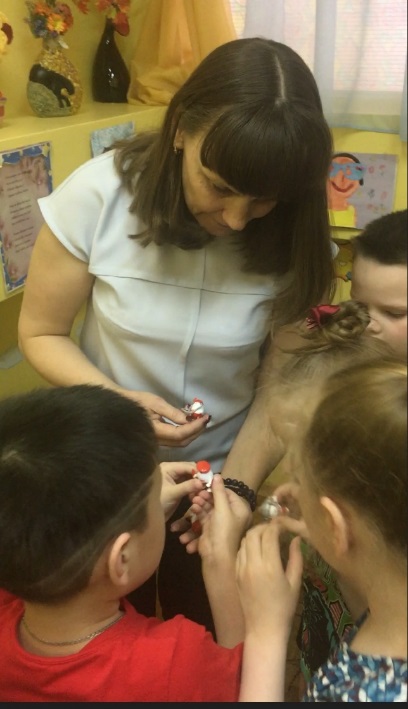 Воспитатель: как назвать тех, кого вы перечислили одним словом?Ответы детейВоспитатель: Правильно это профессии. Ребята посмотрите, что за интересный сундучок здесь стоит. Дети открывают сундук находят в нем атрибуты профессий.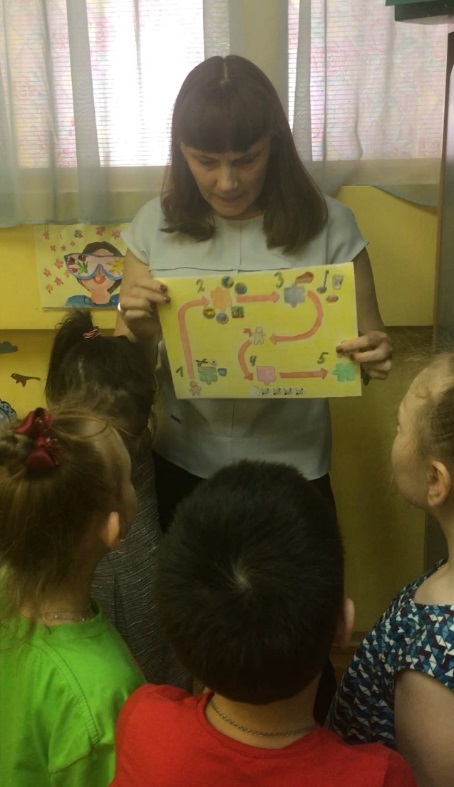 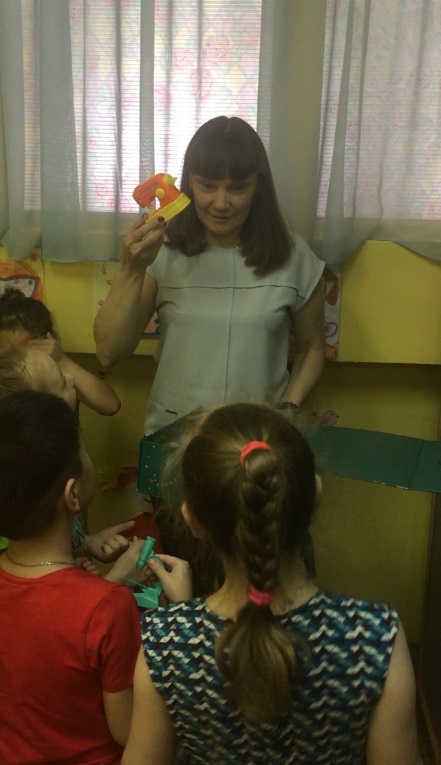 Д/и Кому что нужно? Дети по очереди достают из коробки атрибуты, отгадывают какой профессии они принадлежат и называют ее. На дне коробки находят план квест-игры и части разрезной картинки, рассматривают.Воспитатель Ребята что это, здесь какие-то стрелочки и цифры, да еще цифры расположены в обратном порядке, как вы думаете, что это.Ответы детейПравильно это план-схема. А что тут на обратной стороне какие-то части картинок и что-то написано. Читает. (Если вы будете следовать плану и выполните все задания вы найдете недостающие части картинок и узнаете, что на них изображено).Воспитатель Ребята давайте вместе выполним задание и узнаем, что это за картинки? Хотите?Ответы детейВоспитатель читает задание. Задание 1. (напольное дидактическое панно «Транспорт»)Идет строительство железной дороги на машинах возят песок, на самолетах и вертолетах привезли строительный материал. Сколько автомобилей? Ответы детейА самолетов и вертолетов? ОтветыПо сколько автомобилей и самолетов? Как сказать по -другому?Слесари отремонтировали еще одну машину, сколько стало машин? А самолетов? Чего больше? На сколько? Что нужно сделать чтобы стало поровну.  Ответы детей. Дети находят несколько частей картинок.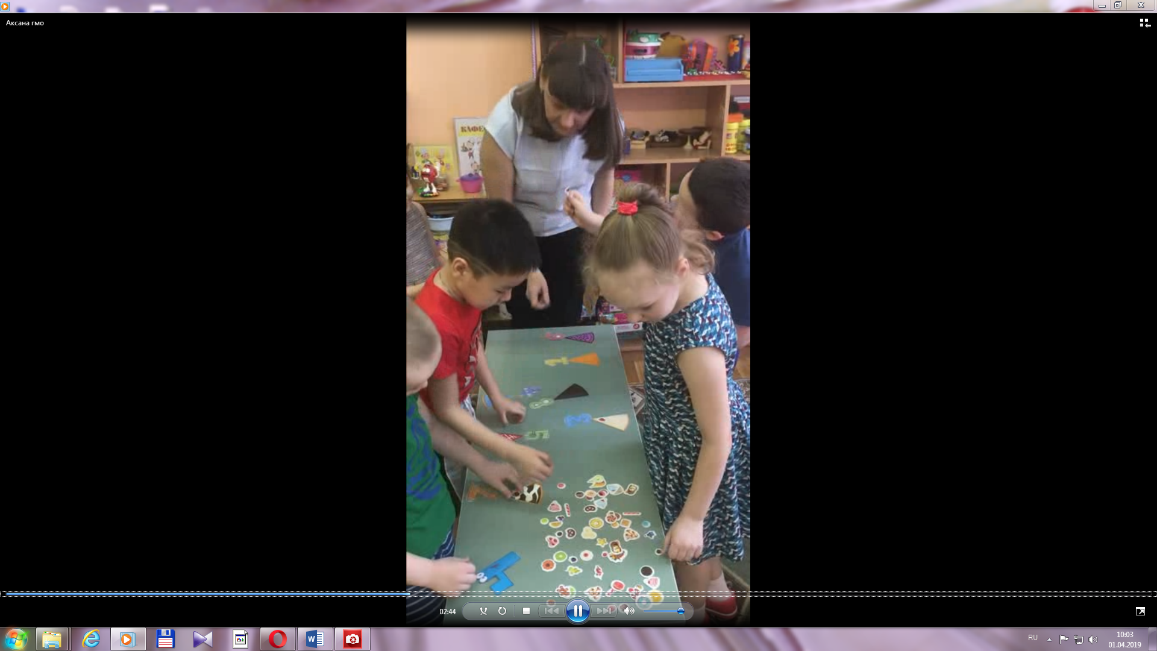 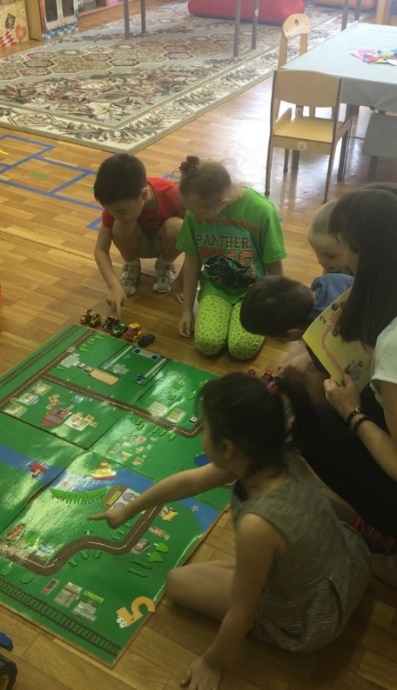 Задание 2  Укрась кусочки торта. Воспитатель: Положи столько украшений на торт, сколько показывает цифра. После выполнения задания дети находят части картинок.Ребята предлагаю теперь немного отдохнуть и поиграть. Игра из серии расскажи стихи руками «Шоферы»Задание 3.  Магазин игрушек Воспитатель: На доске пять полок. Поставьте на первую полку восемь игрушек, на вторую три и т.д.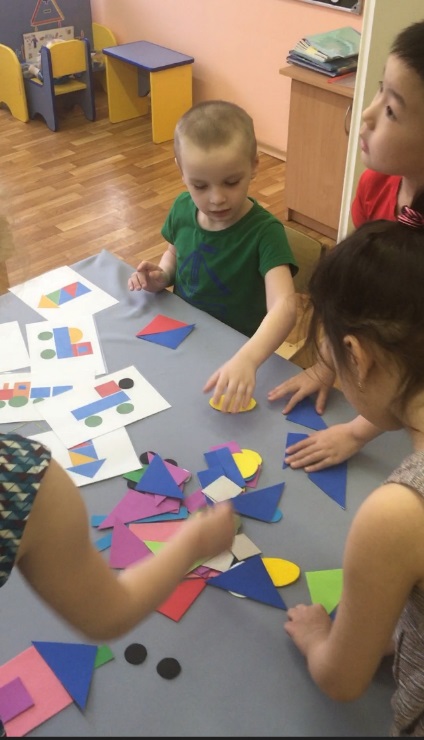 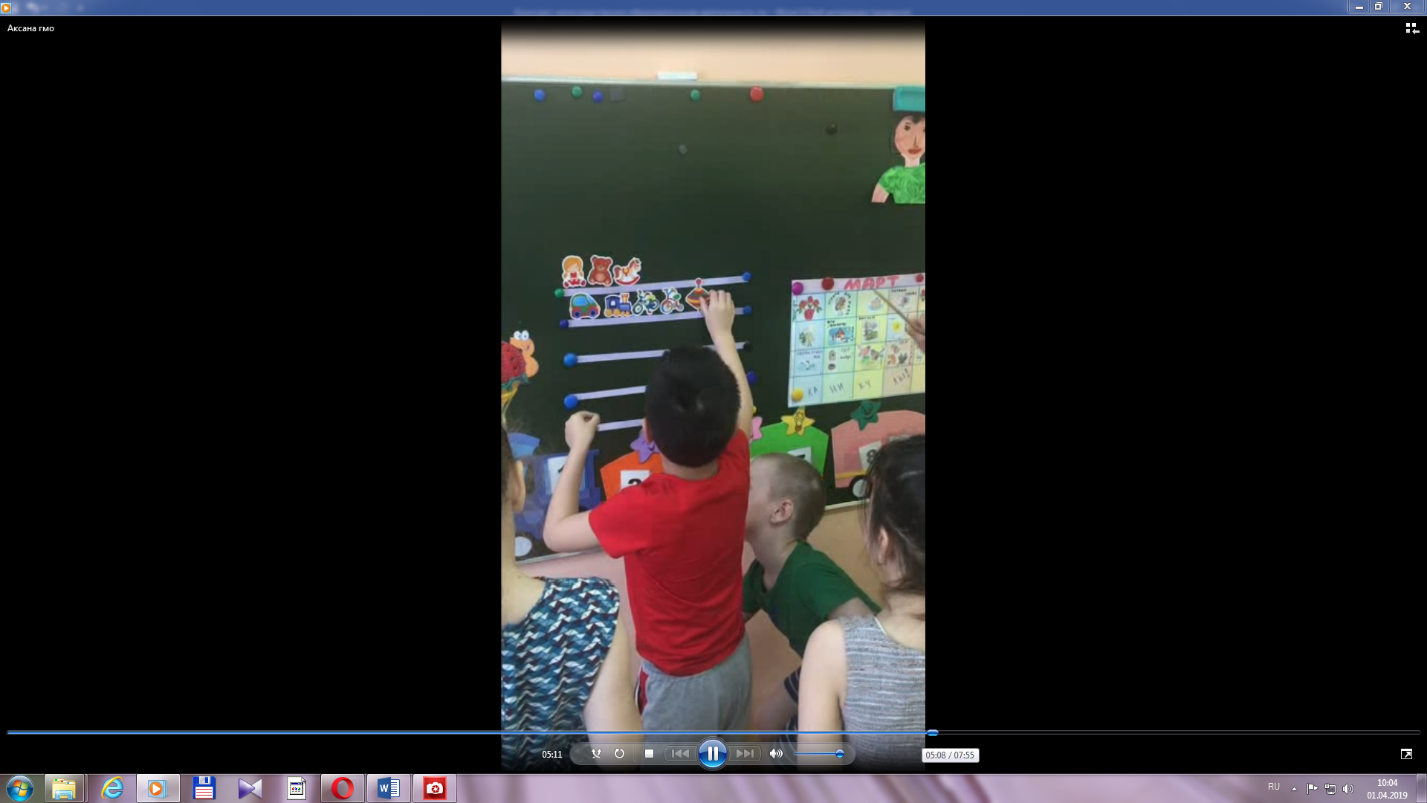 Задание 4. Воспитатель: Из геометрических фигур собери картинку по образцу, заданной схеме.  После выполнения задания дети находят части картинок.Задание 5. Ребята вот мы и нашли все части картинок, давайте их соберем и посмотрим, что получилось. Дети собирают картинки и называют профессии, изображенные на этих картинках. Воспитатель. Молодцы выполнили все задания и собрали картинки. Проходите на ковер присаживайтесь.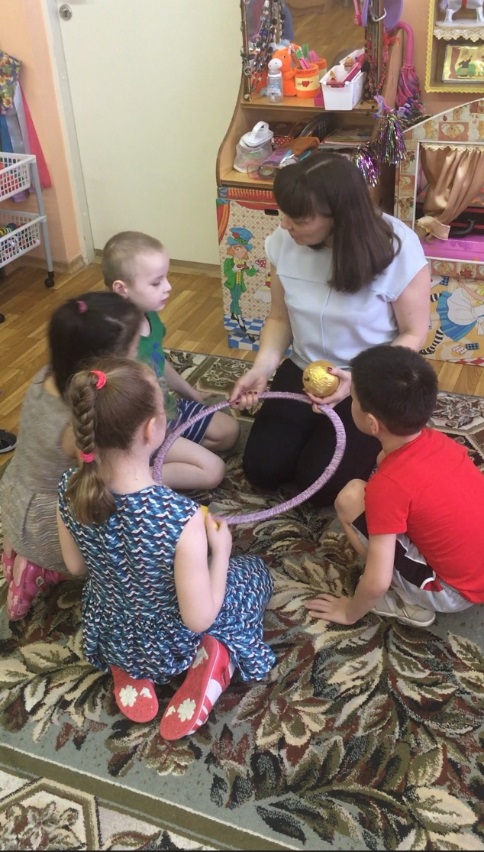 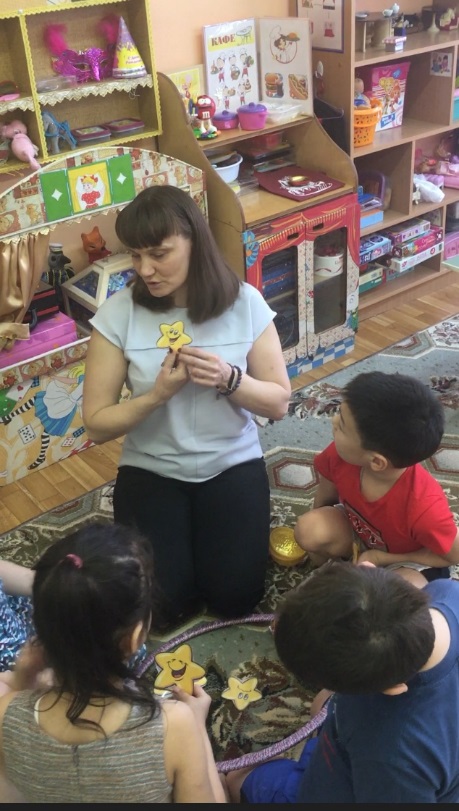 Рефлексивный круг. Дети садятся вокруг обруча, на котором прикреплена звездочка. Воспитатель напоминает правила рефлексивного круга у кого в руках звездочка тот отвечает. Какие профессии встречались во время выполнения заданий? Ответы детейВам понравилась игра-задание? Какое у вас настроение после игры? Выберите звездочку в соответствии со своим настроением. Дети выбирают звездочки эмоции.